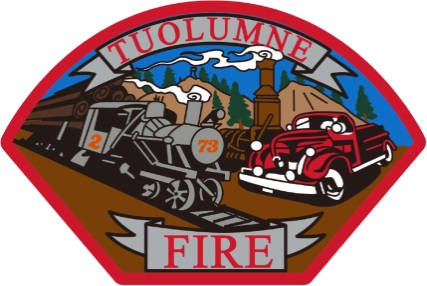 TUOLUMNE FIRE DISTRICT18690 MAIN STREETTUOLUMNE, CA 95379-9686(209) 928-4505 - FAX (209) 928-9723BOARD OF DIRECTORS MEETING   Monday,  January 9th 2022.Assistance for the Disabled:  If you are disabled in any way, and need accommodations to participate in the meeting, please call the Tuolumne City Fire Station (209) 928-4505 so the necessary arrangements can be made to assist you to the best of our ability.At the discretion of the Board all items appearing on the agenda, whether expressly listed for action, may be deliberated and may be subject to action by the Board.AGENDACALL TO ORDERROLL CALLPUBLIC FORUMMembers of the public may address the Board and ask questions relating to any matter within the Board’s jurisdiction provided the matter is not on the agenda or pending before the Board.APPROVAL OF PREVIOUS MINUTES	October 10th 2022ACKNOWLEDGEMENTSNEW BUSINESSOath of office- new directorElection of officers2023 Directors requirements CSDA chapter insurance certification formTraining budgetOLD BUSINESSStrategic Planning Committee Bell/KriegDepartment Report Chief OhlerReview and approval of the Payroll Report, Organization and Budget StatusApproval of Warrant Requisitions           ADJOURN, NEXT REGULAR BOARD MEETING  February 13th 2022.